ADD	ARB/21A26/1DRAFT NEW RESOLUTION [ARB-1]Combating mobile telecommunication device theft (Buenos Aires, 2017)The World Telecommunication Development Conference (Buenos Aires, 2017), recalling a)	Resolution 189 (Busan, 2014) of the Plenipotentiary Conference, on assisting Member States to combat and deter mobile device theft; b)	Resolution 97 (Hammamet, 2016) of the World Telecommunication Standardization Assembly, on combating mobile telecommunication device theft; c)	Resolution 188 (Busan, 2014) of the Plenipotentiary Conference, on combating counterfeit telecommunication/information and communication technology (ICT) devices; d)	Resolution 174 (Rev. Busan, 2014) of the Plenipotentiary Conference, on ITU's role with regard to international public policy issues relating to the risk of illicit use of ICTs;e)	Resolution 79 (Dubai, 2014) of the World Telecommunication Development Conference (WTDC) on the role of telecommunications/ICTs in combating and dealing with counterfeit telecommunication/ICT devices; f)	Resolution 64 (Rev. Dubai, 2014) of WTDC, on protecting and supporting users/consumers of telecommunication/ICT services;g)	Resolution 96 (Hammamet, 2016) of the World Telecommunication Standardization Assembly, on ITU Telecommunication Standardization Sector studies for combating counterfeit telecommunication/information and communication technology devices,recognizinga)	that governments and industry have implemented actions to prevent and combat mobile device theft; b)	that manufacturers, operators and industry associations have been developing a range of technological solutions and governments have been developing policies to address the mobile device theft problem;c)	that the theft of user-owned mobile devices may lead to the criminal use of telecommunication/ICT services and applications, resulting in economic losses for the lawful owner and user; d)	that measures to combat mobile device theft adopted by some countries rely on unique device identifiers, such as International Mobile Equipment Identity, and therefore tampering with (changing without authorization) unique identifiers can diminish the effectiveness of these solutions; e)	that some solutions to combat counterfeit telecommunication/ICT devices can also be used to combat the use of stolen telecommunication/ICT devices, in particular those devices whose unique identifier have been tampered for the purpose of re-introducing them to the market;f)	that studies on combating counterfeiting, including of telecommunication/ICT devices, and systems adopted on the basis on those studies, can facilitate the detection and blocking of devices and prevention of their further use,consideringa)	that technological innovation driven by ICTs has significantly modified the ways in which people access telecommunications;b)	that the positive impact of mobile telecommunications and the development generated by all related services have increased the penetration of mobile telecommunication/ICT devices;c)	that the widespread use of mobile telecommunications in the world has also been accompanied by a rise in the problem of mobile device theft in developing countries; d)	that the act of mobile device theft can sometimes have a negative impact on the health and safety of citizens and on their sense of security;e)	that problems that occur around the crimes related to mobile device theft have become a worldwide issue, since these stolen devices are often very easily resold on the international markets;f)	that the illicit trading of stolen mobile devices constitutes a risk to consumers and causes loss of revenue for the industry;g)	that some governments have implemented regulations, law-enforcement actions, policies and technological mechanisms to prevent and combat mobile device theft;h)	that some manufacturers of mobile devices, as well as operators, offer solutions for consumers, such as free anti-theft applications, with the aim of reducing the rate of mobile device theft,awarea)	of the related ongoing work in ITU Telecommunication Standardization Sector (ITU-T) Study Group 11 on combating counterfeit and mobile device theft;b)	of the related work ongoing in ITU-T Study Group 17 on security,resolves1	that ITU-D should explore all applicable solutions and develop Recommendations to combat and deter mobile device theft and lost devices, offering all interested parties a forum for encouraging discussion, member cooperation, exchange of best practices and guidelines and dissemination of information on combating mobile device theft;2	that ITU-D Study Groups should include activities relating to combating mobile telecommunication device theft,resolves to instruct the Director of the Telecommunication Development Bureau in collaboration with the Directors of the Radiocommunication Bureau and Telecommunication Standardization Bureau1	to compile information on best practices developed by industry or governments and promising trends in combating mobile device theft and lost devices;2	to consult with the relevant ITU Radiocommunication Sector and ITU Telecommunication Standardization Sector study groups, in particular SG 11 and SG 17, manufacturers of mobile devices, manufacturers of telecommunication network components, operators, operating systems, other telecommunication standards-development organizations and international organizations related to these matters, in order to identify existing and future technological measures, both software and hardware, to mitigate the use of stolen mobile devices;3	to provide assistance, within ITU-D's expertise and within available resources, as appropriate, in cooperation with relevant organizations, to Member States, if so requested, in order to reduce mobile device theft and the use of stolen mobile devices in their countries,instructs ITU-D Study Groups 1 and 2, within their mandates,1	to develop Recommendations, reports and guidelines to address the problem of mobile telecommunication device theft and lost devices and their negative effects;2	to gather information about any technologies that can be used as a tool for combating mobile telecommunication device theft and lost devices; invites Member States and Sector Members1	to take all necessary measures to combat mobile telecommunication device theft and its negative effects;2	to cooperate and share expertise in this area;3	to participate actively in ITU studies relating to the implementation of this resolution by submitting contributions;4	to take the necessary actions to prevent or discover and control tampering (unauthorized changing) of unique mobile telecommunication/ICT device identifiers and prevent tampered devices from accessing mobile networks.Reasons:	The Arab States propose a new Resolution on combating mobile devices theft due to the increasing number of the theft of these devices which could harm the countries’ economies._______________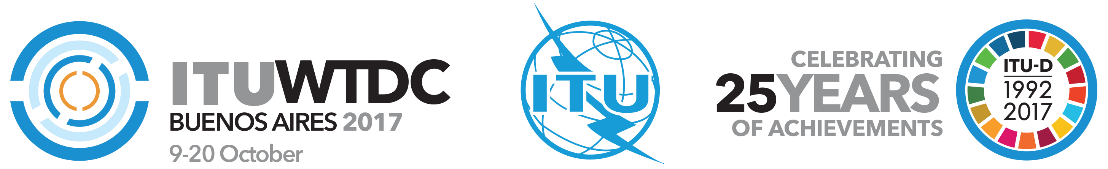 World Telecommunication Development
Conference 2017 (WTDC-17)Buenos Aires, Argentina, 9-20 October 2017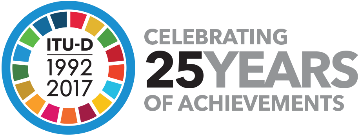 PLENARY MEETINGPLENARY MEETINGAddendum 26 to
Document WTDC-17/21-E8 September 2017Original: EnglishArab StatesArab StatesArab StatesDraft new resolution - Combating mobile telecommunication 
device theftDraft new resolution - Combating mobile telecommunication 
device theftDraft new resolution - Combating mobile telecommunication 
device theftPriority area:	-	Resolutions and recommendationsSummary:The Arab States propose a new Resolution on Combating mobile telecommunication device theft, modified Resolution 47 on  Enhancement of knowledge and effective application of ITU Recommendations in developing countries, including conformance and interoperability testing of systems manufactured on the basis of ITU Recommendations, and merging Resolution 68 on assistance to indigious people within the activities of the Telecommunication Development Bureau in its related progammes to Resolution 46 on Assistance and promotion for indigenous communities in the world: Information society through information and communication technology by suppressing Resolution 68 and add its content to Resolution 46. Priority area:	-	Resolutions and recommendationsSummary:The Arab States propose a new Resolution on Combating mobile telecommunication device theft, modified Resolution 47 on  Enhancement of knowledge and effective application of ITU Recommendations in developing countries, including conformance and interoperability testing of systems manufactured on the basis of ITU Recommendations, and merging Resolution 68 on assistance to indigious people within the activities of the Telecommunication Development Bureau in its related progammes to Resolution 46 on Assistance and promotion for indigenous communities in the world: Information society through information and communication technology by suppressing Resolution 68 and add its content to Resolution 46. Priority area:	-	Resolutions and recommendationsSummary:The Arab States propose a new Resolution on Combating mobile telecommunication device theft, modified Resolution 47 on  Enhancement of knowledge and effective application of ITU Recommendations in developing countries, including conformance and interoperability testing of systems manufactured on the basis of ITU Recommendations, and merging Resolution 68 on assistance to indigious people within the activities of the Telecommunication Development Bureau in its related progammes to Resolution 46 on Assistance and promotion for indigenous communities in the world: Information society through information and communication technology by suppressing Resolution 68 and add its content to Resolution 46. 